ISTITUTO COMPRENSIVO STATALE “I.C.S IL PONTORMO”Viale Beato Giovanni Parenti, 3– 59015 CARMIGNANOTel. 055/8712001 Fax 055/8712422Codice Ministeriale POIC80600Q-Codice Fiscale 84032280483ALLEGATO b)SCHEDA DI VALUTAZIONE TITOLI CULTURALI E PROFESSIONALI                         progetto PON-FSE - Avviso AOODGEFID\Prot. n. 1953 del 21/02/2017. Competenze di base Piano 42475:SELEZIONE ESPERTO ESTERNOCRITERI DI VALUTAZIONE DEI REQUISITI Data_____________________________________				Firma ____________________________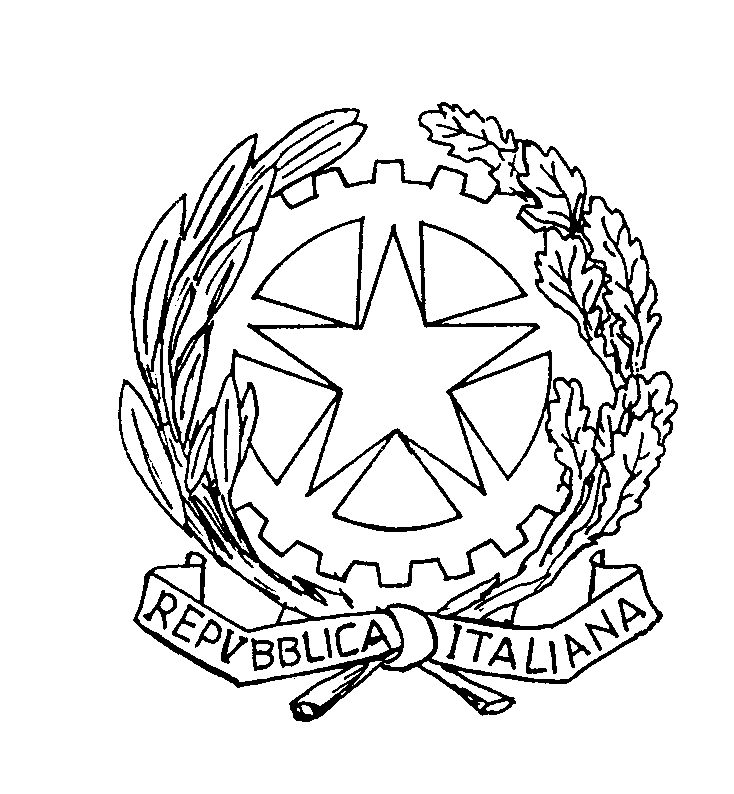 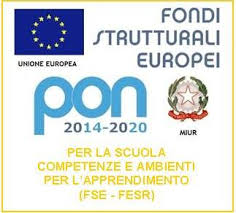 TITOLI ed ESPERIENZE PROFESSIONALI VALUTAZIONE Aver seguito il corso di studi e conseguiti i relativi titoli (dall’elementari alla laurea nel paese straniero la cui lingua è oggetto del percorso formativo) 20 pt.Aver seguito il corso di studi e conseguiti i relativi titoli (dall’elementari al diploma nel paese straniero la cui lingua è oggetto del percorso formativo) e di essere in possesso di laurea anche conseguita in un paese diverso da quello in cui è stato conseguito il diploma .La Laurea deve essere obbligatoriamente accompagnata da certificazione coerente con il “Quadro comune europeo di riferimento per le lingue” rilasciata dagli Enti Certificatori riconosciuti dal MIUR di Livello C215 pt.Altri titoli culturali specifici Dottorato di ricerca – punti 6 (si valuta un solo titolo) Diploma di specializzazione universitario pluriennale – punti 3 (si valuta un solo titolo) Diploma di Perfezionamento o Master universitario di I o II livello con esame finale (almeno 1500 ore corrispondenti a 60 Cuf)  fino a 3 titoli (punti 2 per titolo) Max 15 pt.TITOLI ed ESPERIENZE PROFESSIONALI VALUTAZIONE A cura del candidatoA cura della commissioneEsperienze come Formatore di docenti Partecipazione a corsi di formazione e aggiornamento riconosciuti dal MIUR: Punti 3 per corso con almeno 3 ore di docenza  Punti 6 per corso con almeno 3 ore di docenza se coerente con le aree previste nei moduli del presente avvisoMax. 25 pt.Esperienze pregresse in progetti specifici a livello nazionale, regionale, provinciali riferiti all’ambito scolastico (punti 5 per ogni attività) Max. 20 pt.Pubblicazioni coerenti con l’attività oggetto del presente Avviso  (punti 1 per pubblicazione) Max 5 pt.Anzianità di servizio svolto nel ruolo di attuale appartenenza (punti 1 per anno) Max 25 pt.ESPERTO SCUOLA SECONDARIA DI 1^ GRADO:Esperienza di organizzazione, allestimento e realizzazione di corsi di laboratori linguistici di lingua inglese –   (5 punti per ciascuna esperienza)Max 10 pt.ESPERTO SCUOLA PRIMARIA:Esperienza di organizzazione, allestimento e realizzazione di corsi di laboratori linguistici di lingua inglese –(5 punti per ciascuna esperienza)Max 10 pt.ESPERTO SCUOLA PRIMARIA Esperienza di organizzazione, allestimento e realizzazione di laboratori teatrali in lingua inglese – (5 punti per ciascuna esperienza)Max 10 pt.